 SULTANÇİFTLİĞİ  ANAOKULU 2023-2024 EĞİTİM ÖĞRETİM YILI DİLİMİZİN ZENGİNLİKLERİ PROJESİ OKUL ÖNCESİ EĞİTİM KADEMESİ MART AYI FAALİYET RAPORUAİLE KATILIMI: 1.2. ve 3. Hafta Atatürk ve Bayrak şiirinin erberletilmesiyle ilgili Velilerimizden destek istendi4. Hafta olan 23 Nisan Ulusal Egemenlik Çocuk Bayramı Şenlik Haftasında Velilerden bazı destekler istendi. Aşağıda örneği;22 NİSAN 2024 PAZARTESİ :  23 NİSAN ULUSAL EGEMENLİK ÇOCUK BAYRAMI TÖRENİMİZ OLACAKTIR. ÇOCUKLARIMIZ O GÜN OKULA GELİRKEN; BİR ADET SAPLI TÜRK BAYRAĞI İLE  ÜST OLARAK BEYAZ VEYA KIRMIZI TİŞÖRT-GÖMLEK VE ALT OLARA MAVİ KOT GİYMELERİNİ İSTİYORUZ. TÖRENE VELİLERİMİZ DAVETLİ DEĞİLDİR.23 NİSAN 2024 SALI: O GÜN OKULUMUZ TATİLDİR. İLKOKULUN VE ORTAOKULUN DÜZENLEDİĞİ 23 NİSAN ULUSAL EGEMENLİK ÇOCUK BAYRAMI TÖRENİNE KATILABİLİRSİNİZ.24 NİSAN 2024 ÇARŞAMBA: 23 NİSAN ULUSAL EGEMENLİK ÇOCUK BALOMUZ VAR. O GÜN ÇOCUKLAR İLE EĞLENCELİ ETKİNLİKLER ( ŞARKILI-RİTİMLİ OYUNLAR VE YARIŞMALAR) YAPILACATIR. AYRICA PALYAÇO ETKİNLİĞİMİZDE OLUP; YÜZ BOYAMA VE SOSİS BALON MEVCUTTUR. BALO İÇİN İSTEDİĞİNİZ BİR KOSTÜM YA DA GÜZEL BİR KIYAFET GİYDİRİP OKULA GÖNDERİNİZ. SAÇLARININ ÖZENLİ OLMASINA DİKKAT EDELİM. O GÜN AYRICA BALOMUZ İÇİN PASTAMIZ OLACAKTIR. ( PASTA SİPARİŞİNİ , ALIMINI SINIF ANNELERİ YAPACAKTIR. SINIF ANNELERİ SİZLERLE İLETİŞİM KURACAKLARDIR.)25 NİSAN 2024 PERŞEMBE GÜNÜ: O GÜN ATÖLYE GÜNÜMÜZ OLACAK VE ÇOCUKLARIMIZA AHŞAP BOYAMA VE TAKI ATÖLYESİ KURULACAKTIR. AYRICA SİNEMA GÜNÜMÜZ OLUP ,OKULA GELİRKEN SİZLERDEN PATLAMIŞ MISIR İSTİYORUZ. LÜTFEN UNUTMAYALIM…..26 NİSAN CUMA GÜNÜ: OKUL DIŞARIDA GÜNÜMÜZDE ;O GÜN BAHÇE OYUNLARI VE PİKNİK DÜŞÜNÜYORUZ. ÇOCUKLARIMIZ HAVA ŞARTLARINA VE ORTAMA BAKILARAK OKULUMUZUN BAHÇESİNDE OYUN OYNAYACAK VE BESLENMEDE GETİRDİKLERİ YEMEKLER İLE PİKNİK YAPACAKLARDIR. ÇOCUKLAR PİKNİK İÇİN OKULA GELİRKEN BESLENMELERİ VE BİR ADET PİKNİK ÖRTÜSÜ GETİRMELERİNİ İSTİYORUZ.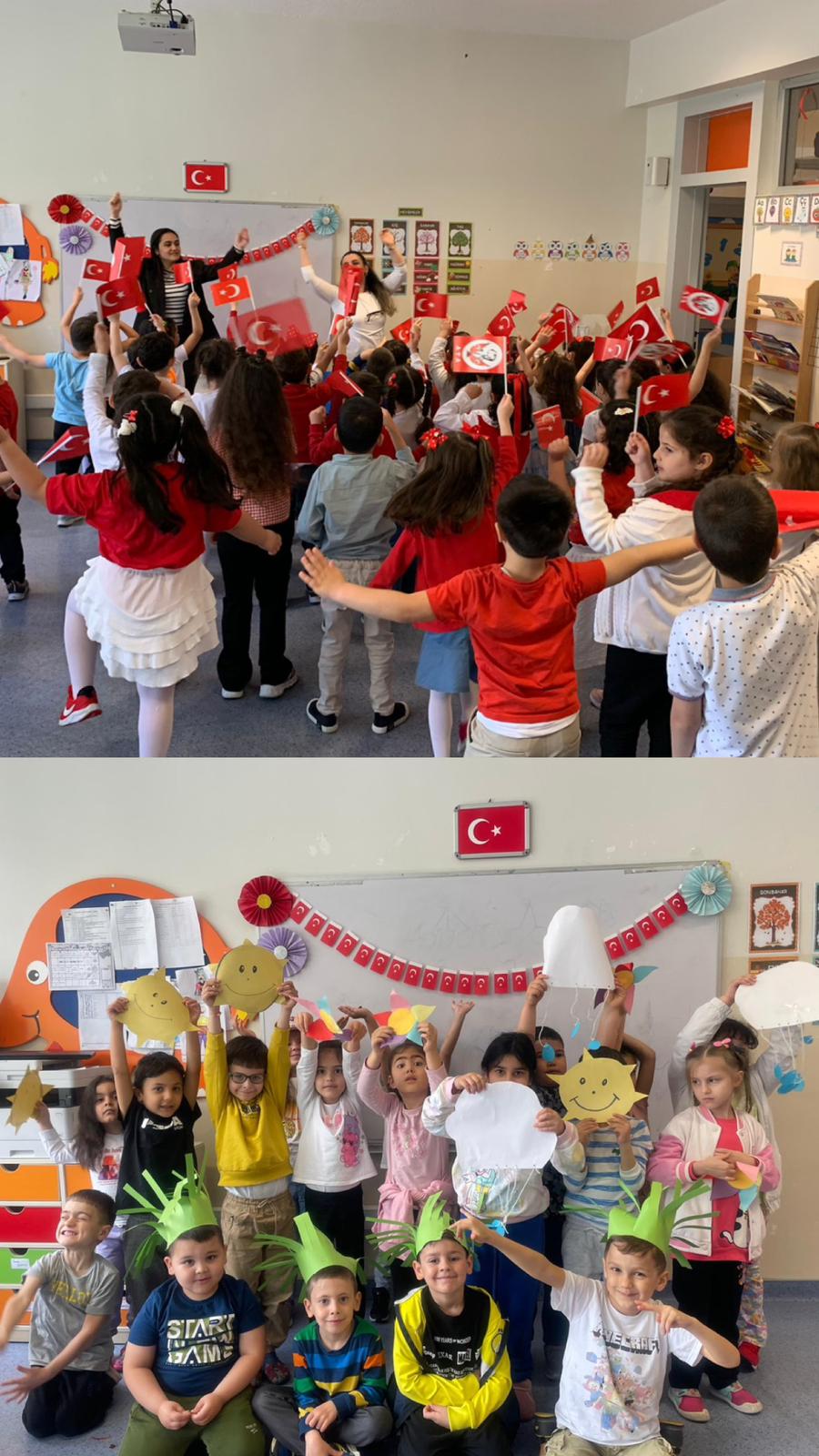 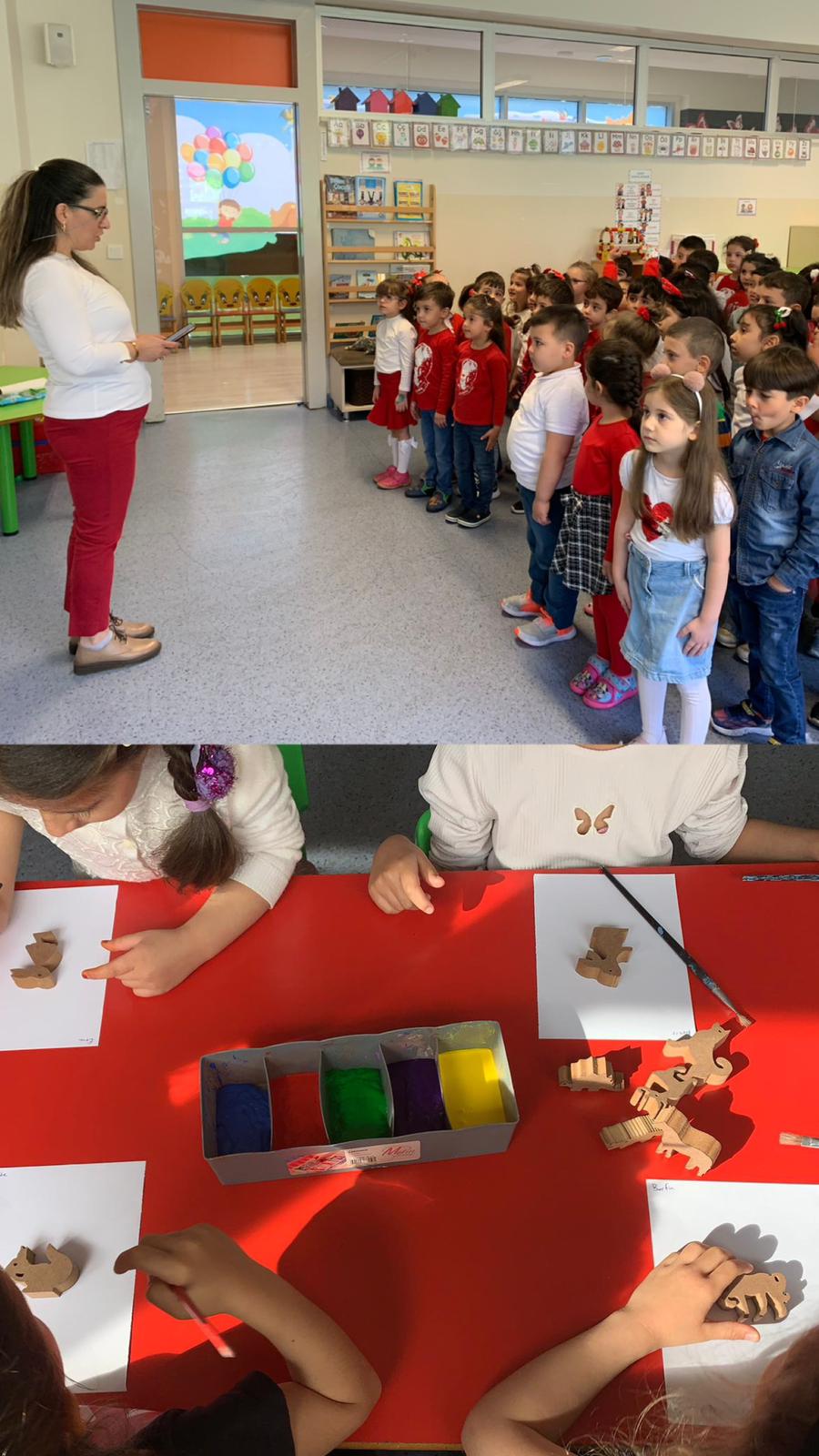 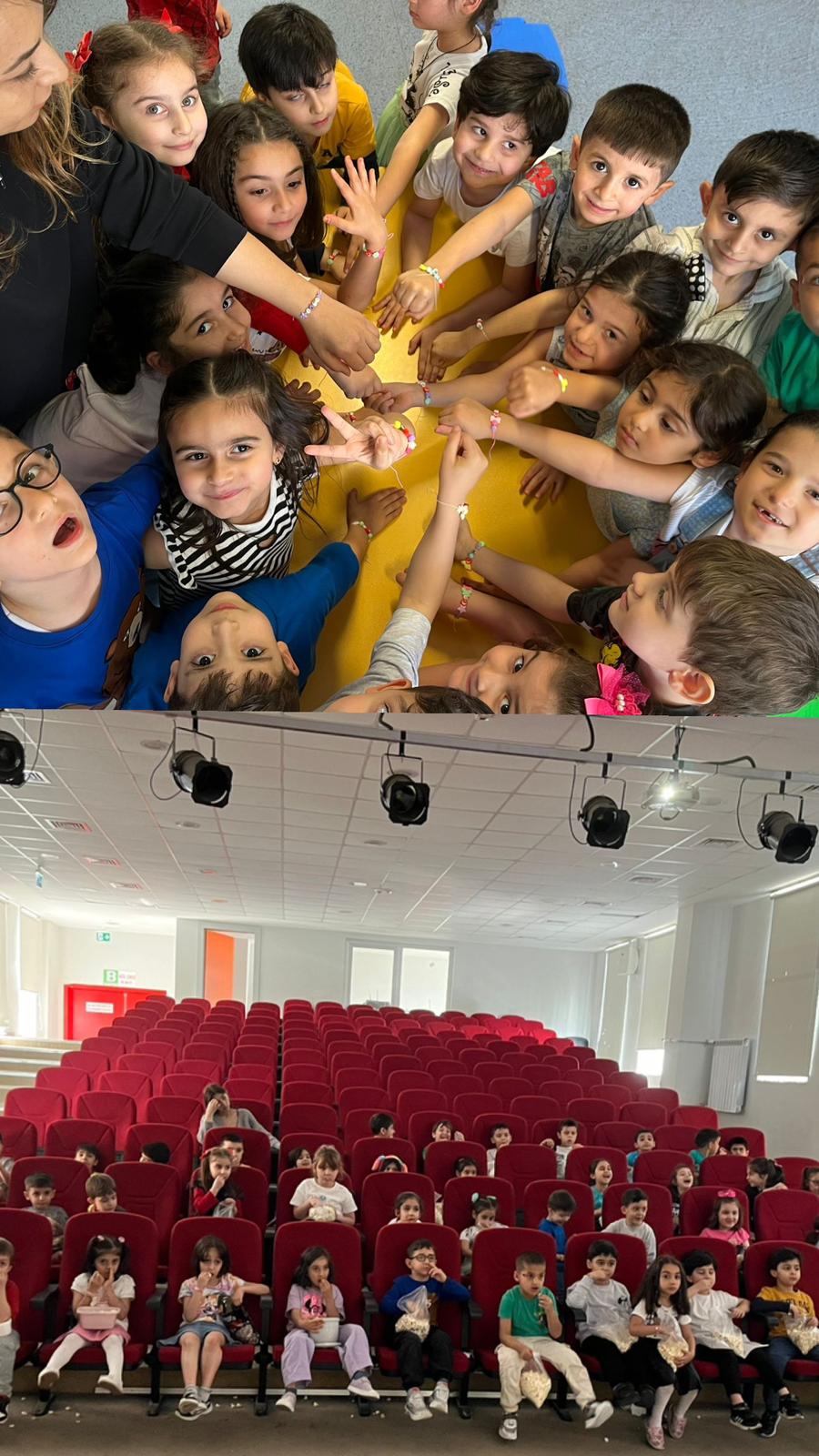 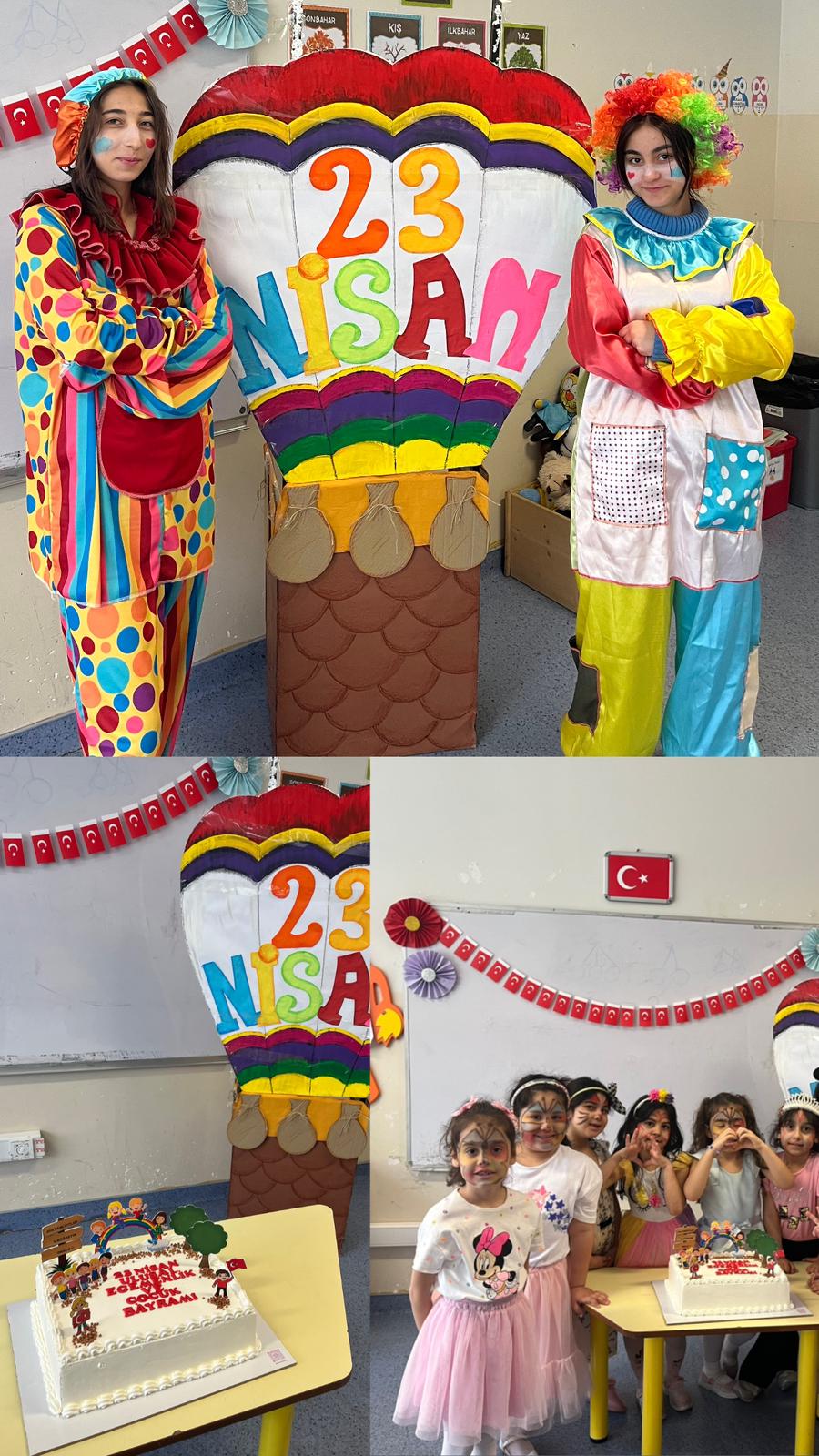 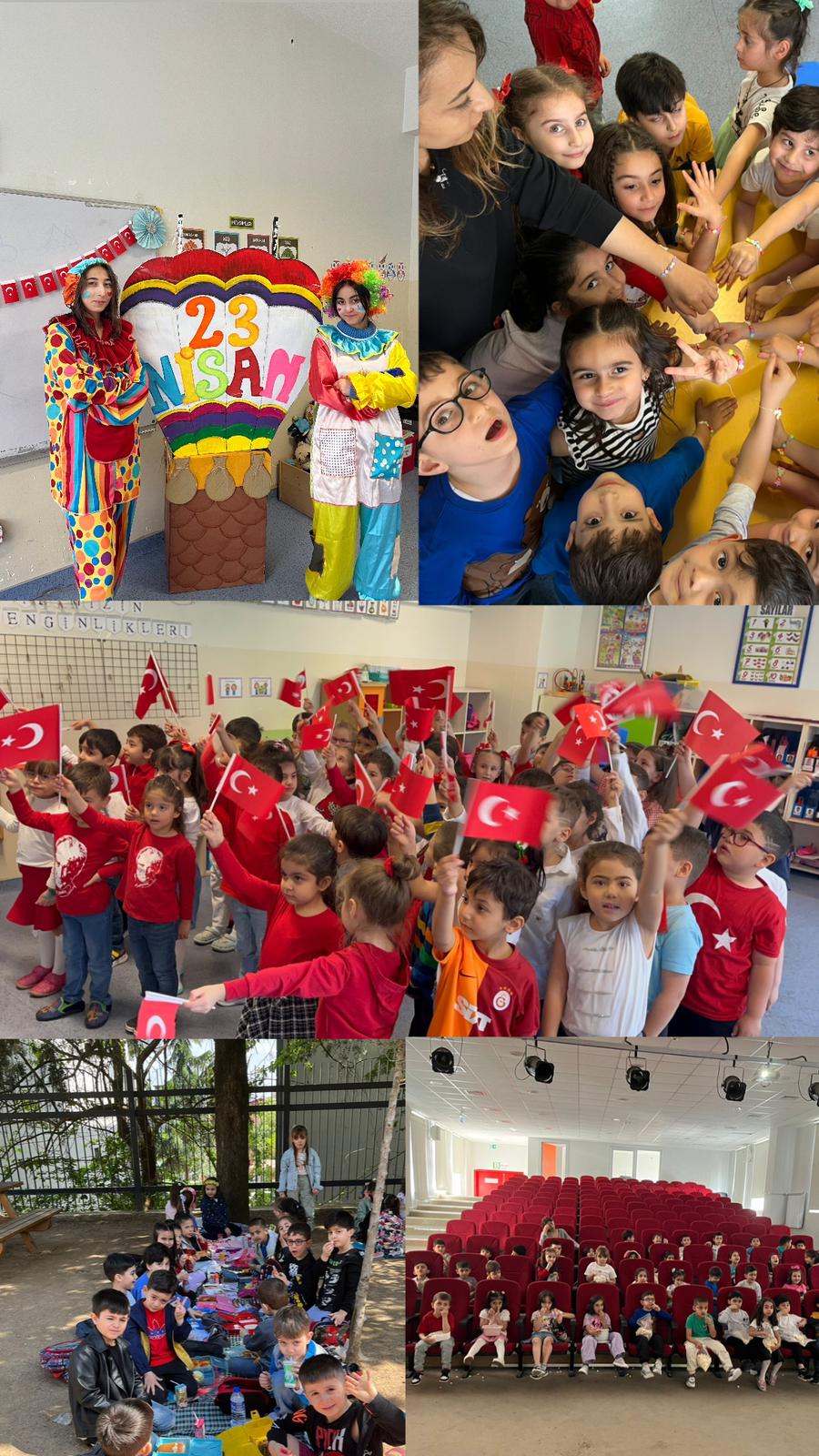 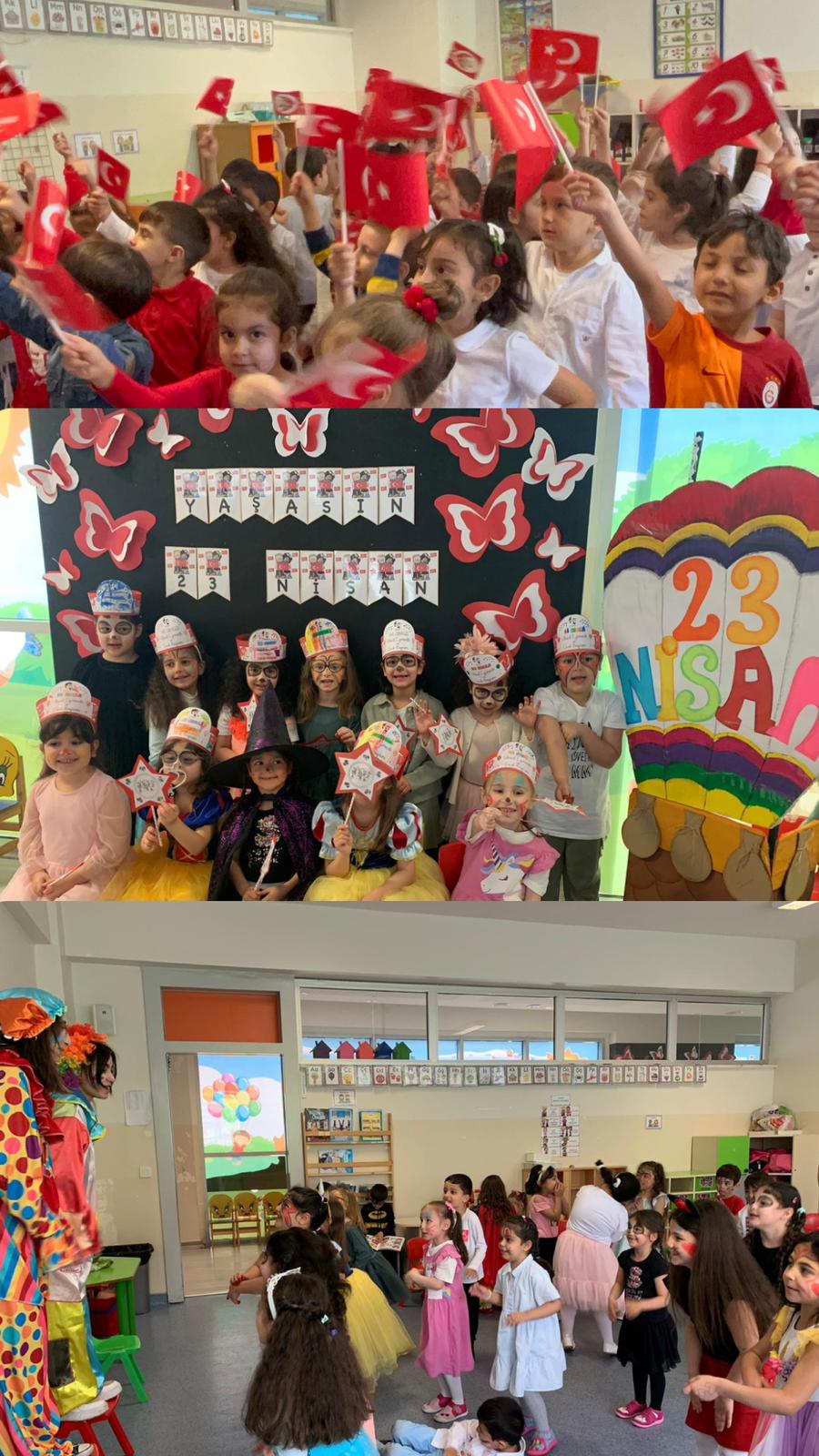 YAPILAN  ÇALIŞMALARBakanlığımızdan 6.12.2023 tarihinde gelen resmi yazıyla bizlere duyurulan “DİLİMİZİN ZENGİNLİKLERİ” adlı  projesi aşağıdaki çalışmalar yapıldı.“DİLİMİZİN ZENGİNLİKLERİ PROJESİ” okul yürütme komisyonu ile alınan karar ile aşağıda yazılan çalışmalar yapıldı:Bu ay  Dilimizin Zenginlikleri Projesi kapsamında Nisan ayında milli ögeler içeren şiir ve şarkıların öğretilmesi için aşağıdaki plan hazırlanmıştır.Hedefler:Milli ögelerin azaltılmasını kavratmakVatan sevgisini ve milli bilinci aşılamakTürkçenin zenginliğini ve güzelliğini ayırmakDil özelliklerinin yayılmasıHafıza ve dikkat geliştirme geliştirmeSosyalleşmeyi ve İletişimi Teşvik EtmekEtkinlikler:1. Hafta-2.HaftaBayrak ile ilgili hikaye anlatımıBayrak boyama etkinliğiBayrak ile ilgili yapboz yapma"Bayrak" şiirini ezberleme"Bayrak" şarkısını öğrenmesini2. Hafta ve3. Hafta:Atatürk ile ilgili hikaye anlatımıAtatürk'ün resimlerini inceledikAtatürk'e mektup yazma etkinliği"Atatürk'e" şiirini ezberleme"Atatürk Çocukları" şarkısını öğrenme4.Hafta: 23 Nisan Ulusal Egemenlik Çocuk Bayramı Şenlik Haftası düzenlendi. Şenlikte neler yapıldı.22 NİSAN 2024 PAZARTESİ :  23 NİSAN ULUSAL EGEMENLİK ÇOCUK BAYRAMI TÖRENİMİZ YAPILDI.24 NİSAN 2024 ÇARŞAMBA: 23 NİSAN ULUSAL EGEMENLİK ÇOCUK BALOSU YAPILDI. EĞLENCELİ ETKİNLİKLER: ŞARKILI-RİTİMLİ OYUNLAR VE YARIŞMALAR YAPILDI. 23 NİSAN PASTASI YENİLDİ.25 NİSAN 2024 PERŞEMBE GÜNÜ: ÇOCUKLARIMIZA AHŞAP BOYAMA VE TAKI ATÖLYESİ YAPILDI. SİNEMA ETKİNLİĞİ YAPILDI.26 NİSAN CUMA GÜNÜ: OKUL DIŞARIDA GÜNÜMÜZDE ;O GÜN BAHÇE OYUN OYNANDI VE PİKNİK YAPILDI. Genel DeğerlendirmeDeğerlendirme:Öğrencilerimizin şiir ve şarkıları ezberleyip ezberleyemediğiMilli ögelerin bilgiyi kavrayıp tanımladığıVatan sevgisi ve milli bilincin gelişip geliştiğiDilde kaydedilmesinde ve hafıza/dikkat gelişiminde gelişmiş olup olmadığı değerlendirildi. 23 Nisan Şenlik Haftasında çocuklarımız bir çok etkinlikle aktif katılım gösterdiler. Velilerden olumlu dönütler alındı.Ek Malzemeler:Milli ögeler içeren kitaplarMilli ögeler içeren videolarMilli ögeler içeren oyunlarMilli ögeler içeren boyama kitaplarıNotlar:Etkinliklerin, yaş ve ilgi düzeylerine göre uyarlanabilir.Farklı parlaklıklara yönelmeye devam edecek çeşitli etkinlikler.Etkinlikler eğlenceli ve etkileşimli bir şekilde yapılmalıdır.Aktif giriş teşvik edilmelidir.